SUPPLEMENTARY GAZETTE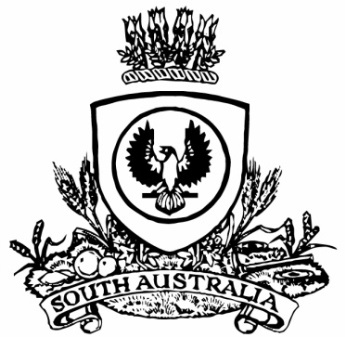 THE SOUTH AUSTRALIANGOVERNMENT GAZETTEPublished by AuthorityAdelaide, Friday, 25 August 2023ContentsGovernor’s InstrumentsAppointments	3114Proclamation—Tobacco and E-Cigarette Products (Tobacco Product Prohibitions) Amendment Act (Commencement) Proclamation 2023	3114Regulations—Work Health and Safety (Psychosocial Risks) 
Amendment Regulations 2023—No. 92 of 2023	3114Tobacco and E-Cigarette Products (Prescribed 
Requirements) Amendment Regulations 2023—
No. 93 of 2023	3114Legislative Instruments (Postponement of Expiry) Regulations 2023—No. 94 of 2023	3114Governor’s InstrumentsAppointmentsDepartment of the Premier and CabinetAdelaide, 25 August 2023Her Excellency the Governor in Executive Council has been pleased to appoint the undermentioned to the Adelaide Festival Centre Trust, pursuant to the provisions of the Adelaide Festival Centre Trust Act 1971:Member: from 25 August 2023 until 24 August 2026Penelope Zoe GriggsBy command,Anastasios Koutsantonis, MPFor Premier23ART0021CSDepartment of the Premier and CabinetAdelaide, 25 August 2023Her Excellency the Governor in Executive Council has been pleased to appoint Nicolle Shelley Rantanen to the Office of Public Trustee for a period from 25 August 2023 and expiring on 12 July 2026 - pursuant to the Public Trustee Act 1995.By command,Anastasios Koutsantonis, MPFor PremierAGO0154-23CSDepartment of the Premier and CabinetAdelaide, 25 August 2023Her Excellency the Governor in Executive Council has been pleased to appoint Alice Frances Cashen as Deputy Electoral Commissioner for a term commencing on 5 October 2023 and expiring 1 year after polling day of the general election second occurring after the appointment - pursuant to the Electoral Act 1985.By command,Anastasios Koutsantonis, MPFor PremierAGO0151-23CSProclamationSouth AustraliaTobacco and E-Cigarette Products (Tobacco Product Prohibitions) Amendment Act (Commencement) Proclamation 20231—Short titleThis proclamation may be cited as the Tobacco and E-Cigarette Products (Tobacco Product Prohibitions) Amendment Act (Commencement) Proclamation 2023.2—Commencement of ActThe Tobacco and E-Cigarette Products (Tobacco Product Prohibitions) Amendment Act 2023 (No 15 of 2023) comes into operation on 31 August 2023.Made by the Governorwith the advice and consent of the Executive Councilon 25 August 2023RegulationsSouth AustraliaWork Health and Safety (Psychosocial Risks) Amendment Regulations 2023under the Work Health and Safety Act 2012ContentsPart 1—Preliminary1	Short title2	CommencementPart 2—Amendment of Work Health and Safety Regulations 20123	Amendment of regulation 5—Definitions4	Amendment of regulation 15—References to standards5	Insertion of Chapter 3 Part 2 Division 11Division 11—Psychosocial risks55A	Meaning of psychosocial hazard55B	Meaning of psychosocial risk55C	Managing psychosocial risks55D	Control measures6	Amendment of regulation 238—Operation of amusement devices and passenger ropeways7	Amendment of regulation 242—Log book and manuals for amusement devicesPart 1—Preliminary1—Short titleThese regulations may be cited as the Work Health and Safety (Psychosocial Risks) Amendment Regulations 2023.2—CommencementThese regulations come into operation 4 months after the day on which they are made (see Legislative Instruments Act 1978 section 10AA).Part 2—Amendment of Work Health and Safety Regulations 20123—Amendment of regulation 5—DefinitionsRegulation 5(1)—after the definition of proposed major hazard facility insert:psychosocial hazard—see regulation 55A;psychosocial risk—see regulation 55B;4—Amendment of regulation 15—References to standardsRegulation 15—after its present contents insert:Note—A person is only required to comply with an Australian Standard or Australian/New Zealand Standard that is applied, adopted or incorporated by, or otherwise referred to in, a regulation to the extent the regulation provides, whether expressly or by necessary implication.For example, in regulation 5, definition of boiler, there is an exception in paragraph (e)(iii). The definition does not require a person to comply with AS 2593:2004, but equipment must be certified in compliance with AS 2593:2004 in order to fall within that particular exception.The reference to an Australian Standard in this case is part of a description of equipment excluded from the definition of boiler. As a result, the equipment is not covered by particular provisions of these regulations relating to high risk work.5—Insertion of Chapter 3 Part 2 Division 11Chapter 3 Part 2—after Division 10 insert:Division 11—Psychosocial risks55A—Meaning of psychosocial hazardA psychosocial hazard is a hazard that—	(a)	arises from, or relates to—	(i)	the design or management of work; or	(ii)	a work environment; or	(iii)	plant at a workplace; or	(iv)	workplace interactions or behaviours; and	(b)	may cause psychological harm (whether or not it may also cause physical harm).55B—Meaning of psychosocial riskA psychosocial risk is a risk to the health or safety of a worker or other person arising from a psychosocial hazard.55C—Managing psychosocial risksA person conducting a business or undertaking must manage psychosocial risks in accordance with Chapter 3 Part 1.Note—WHS Act—section 19 (see regulation 9).55D—Control measures	(1)	This regulation applies to a person conducting a business or undertaking who implements control measures to manage psychosocial risks in accordance with Chapter 3 Part 1.	(2)	In determining the control measures to implement, the person must have regard to all relevant matters, including—	(a)	the duration, frequency and severity of the exposure of workers and other persons to the psychosocial hazards; and	(b)	how the psychosocial hazards may interact or combine; and	(c)	the design of work, including job demands and tasks; and 	(d)	the systems of work, including how work is managed, organised and supported; and	(e)	the design and layout, and environmental conditions, of the workplace, including the provision of—	(i)	safe means of entering and exiting the workplace; and	(ii)	facilities for the welfare of workers; and	(f)	the design and layout, and environmental conditions, of workers' accommodation; and	(g)	the plant, substances and structures at the workplace; and	(h)	workplace interactions or behaviours; and	(i)	the information, training, instruction and supervision provided to workers.	(3)	In this regulation—workers' accommodation means premises to which section 19(4) of the Act applies.6—Amendment of regulation 238—Operation of amusement devices and passenger ropewaysRegulation 238—after subregulation (2) insert:	(3)	The reference in subregulation (1) to instruction and training in the proper operation of a device or ropeway includes a reference to instruction and training in carrying out the checks and operation required under subregulation (2)(a) and (b).7—Amendment of regulation 242—Log book and manuals for amusement devices	(1)	Regulation 242(1)(a)—delete paragraph (a) and substitute:	(a)	the log book for the amusement device records the details required under subregulation (1a); and	(2)	Regulation 242—after subregulation (1) insert:	(1a)	The log book for an amusement device must record—	(a)	for each occasion on which the device is erected, details (including the date) of the erection; and	(b)	for each occasion on which the device is stored, details of the storage; and	(c)	details of the maintenance of the device; and	(d)	for each day on which the device is operated, the number of hours for which it is operated; and	(e)	the total number of hours for which the device has ever been operated; and	(f)	details of any faults, or other matters relevant to the safety of the device, identified during its operation; and	(g)	the following details for each person who operates the device:	(i)	the person's name;	(ii)	whether the person has been provided with instruction and training in the proper operation of the device;	(iii)	for each occasion on which instruction or training in the proper operation of the device is provided to the person—	(A)	the date; and	(B)	a summary of the instruction or training; and	(C)	the name and qualifications of the instructor or trainer; and	(h)	details of each statutory notice issued in relation to the device, including—	(i)	the date on which the notice was issued; and	(ii)	the reasons for issuing the notice; and	(iii)	any action taken in response to the notice; and	(iv)	for a notice given under a corresponding WHS law—the location of the device when the notice was issued.Note—See also regulation 238(2)(c)	(3)	Regulation 242(2)(a)—delete paragraph (a) and substitute:	(a)	the log book for the amusement device; and	(4)	Regulation 242—after subregulation (2) insert:	(3)	The person with management or control of an amusement device at a workplace must make the log book for the device available to any person to whom the person relinquishes control of the device.Maximum penalty: 	(a)	In the case of an individual—$1 250.	(b)	In the case of a body corporate—$6 000.	(4)	In this regulation—statutory notice means—	(a)	an improvement notice, prohibition notice or infringement notice; or	(b)	an improvement notice, prohibition notice or infringement notice under a corresponding WHS law.Made by the Governorwith the advice and consent of the Executive Councilon 25 August 2023No 92 of 2023South AustraliaTobacco and E-Cigarette Products (Prescribed Requirements) Amendment Regulations 2023under the Tobacco and E-Cigarette Products Act 1997ContentsPart 1—Preliminary1	Short title2	CommencementPart 2—Amendment of Tobacco and E-Cigarette Products Regulations 20193	Insertion of regulations 3B and 3C3B	Prescribed packaging requirements3C	Possession of certain tobacco products—prescribed quantityPart 1—Preliminary1—Short titleThese regulations may be cited as the Tobacco and E-Cigarette Products (Prescribed Requirements) Amendment Regulations 2023.2—CommencementThese regulations come into operation on the day on which the Tobacco and E-Cigarette Products (Tobacco Product Prohibitions) Amendment Act 2023 comes into operation.Part 2—Amendment of Tobacco and E-Cigarette Products Regulations 20193—Insertion of regulations 3B and 3CAfter regulation 3A insert:3B—Prescribed packaging requirementsFor the purposes of paragraph (b) of the definition of prescribed packaging requirements in section 4(1) of the Act, Parts 2 and 9 of the Competition and Consumer (Tobacco) Information Standard made under the Competition and Consumer Act 2010 of the Commonwealth are prescribed.3C—Possession of certain tobacco products—prescribed quantityFor the purposes of section 33(3) of the Act, the prescribed quantity of a prescribed tobacco product is—	(a)	in the case of cigarettes—50 cigarettes; or	(b)	in any other case—50 grams or more of a prescribed tobacco product.Editorial note—As required by section 10AA(2) of the Legislative Instruments Act 1978, the Minister has certified that, in the Minister's opinion, it is necessary or appropriate that these regulations come into operation as set out in these regulations.Made by the Governorwith the advice and consent of the Executive Councilon 25 August 2023No 93 of 2023South AustraliaLegislative Instruments (Postponement of Expiry) Regulations 2023under the Legislative Instruments Act 1978Contents1	Short title2	Commencement3	Interpretation4	Postponement of expiry for 1 year—regulations made before 1 January 20135	Expiry of obsolete regulationsSchedule 1—Postponement of expirySchedule 2—Expiry of obsolete regulationsSchedule 3—Repeal of Legislative Instruments (Postponement of Expiry) Regulations 20221—Short titleThese regulations may be cited as the Legislative Instruments (Postponement of Expiry) Regulations 2023.2—CommencementThese regulations come into operation on the day on which they are made.3—InterpretationIn these regulations—Act means the Legislative Instruments Act 1978.4—Postponement of expiry for 1 year—regulations made before 1 January 2013The expiry under Part 3A of the Act of the regulations listed in Schedule 1 is postponed for a period of 1 year commencing on 1 September 2023.5—Expiry of obsolete regulationsThe regulations listed in Schedule 2 will expire under the Act on 1 September 2023.Schedule 1—Postponement of expiryAdministration and Probate Regulations 2009Anangu Pitjantjatjara Yankunytjatjara Land Rights Regulations 2010Animal Welfare Regulations 2012Architectural Practice (Election) Regulations 2010Architectural Practice (General) Regulations 2010Assisted Reproductive Treatment Regulations 2010Births, Deaths and Marriages Registration Regulations 2011Building and Construction Industry Security of Payment Regulations 2011Building Work Contractors Regulations 2011Carrick Hill Trust Regulations 2012City of Adelaide (Elections and Polls) Regulations 2010City of Adelaide (Members Allowances and Benefits) Regulations 2010Classification (Publications, Films and Computer Games) Regulations 2011Community Titles Regulations 2011Controlled Substances (Poisons) Regulations 2011Conveyancers Regulations 2010Criminal Investigation (Extraterritorial Offences) Regulations 2010Cross-border Justice Regulations 2009Crown Land Management Regulations 2010Daylight Saving Regulations 2009Education and Early Childhood Services (Registration and Standards) Regulations 2011Electoral Regulations 2009Electricity (General) Regulations 2012Emergency Management Regulations 2009Employment Agents Registration Regulations 2010Energy Products (Safety and Efficiency) Regulations 2012Environment Protection Regulations 2009Expiation of Offences Regulations 2011Explosives Regulations 2011Fair Trading (Pre-paid Funerals Industry Code) Regulations 2011Fair Trading Regulations 2010Fair Work (General) Regulations 2009Fair Work (Representation) Regulations 2009Family and Community Services Regulations 2009Family Relationships Regulations 2010Fisheries Management (Lakes and Coorong Fishery) Regulations 2009Gas Regulations 2012Harbors and Navigation (Alcohol and Drug Testing) Regulations 2009Harbors and Navigation Regulations 2009Health Practitioner Regulation National Law (South Australia) Regulations 2010Health Services Charitable Gifts Regulations 2011Hydroponics Industry Control Regulations 2010Intervention Orders (Prevention of Abuse) Regulations 2011Irrigation Regulations 2009Land Agents Regulations 2010Land and Business (Sale and Conveyancing) Regulations 2010Land Tax Regulations 2010Land Valuers Regulations 2010Liquor Licensing (General) Regulations 2012Local Government (Elections) Regulations 2010Local Government (Financial Management) Regulations 2011Local Government (Members Allowances and Benefits) Regulations 2010Marine Parks (Zoning) Regulations 2012Mental Health Regulations 2010Motor Vehicles Regulations 2010National Parks and Wildlife (Hunting) Regulations 2011National Parks and Wildlife (Parking) Regulations 2012National Parks and Wildlife (Protected Animals—Marine Mammals) Regulations 2010Opal Mining Regulations 2012Outback Communities (Administration and Management) Regulations 2010Parliament (Joint Services) (Retention Entitlement) Regulations 2012Passenger Transport Regulations 2009Plumbers, Gas Fitters and Electricians Regulations 2010Primary Industry Funding Schemes (Grain Industry Fund) Regulations 2012Primary Produce (Food Safety Schemes) (Egg) Regulations 2012Public Corporations (Lotteries Commission—Tax and Other Liabilities) Regulations 2012Public Corporations (Distribution Lessor Corporation) Regulations 2010Public Corporations (Generation Lessor Corporation) Regulations 2010Public Corporations (Southern Select Super Corporation) Regulations 2012Public Corporations (StudyAdelaide) Regulations 2011Public Corporations (Transmission Lessor Corporation) Regulations 2010Public Sector (Honesty and Accountability) Regulations 2010Public Sector Regulations 2010Public Trustee Regulations 2010Rail Safety National Law (South Australia) (Drug and Alcohol Testing) Regulations 2012Rail Safety National Law (South Australia) (Transitional Arrangements) Regulations 2012Real Property Regulations 2009Recreation Grounds Regulations 2011Renmark Irrigation Trust Regulations 2009Residential Tenancies Regulations 2010Retail and Commercial Leases Regulations 2010Roxby Downs (Local Government Arrangement) Regulations 2012Safe Drinking Water Regulations 2012Second-hand Vehicle Dealers Regulations 2010Security and Investigation Industry Regulations 2011Serious and Organised Crime (Unexplained Wealth) Regulations 2010Small Business Commissioner Regulations 2012South Australian Housing Trust Regulations 2010South Australian Ports (Disposal of Maritime Assets) Regulations 2012South Australian Public Health (Notifiable and Controlled Notifiable Conditions) Regulations 2012Spent Convictions Regulations 2011Summary Procedure (Restraining Orders) Regulations 2011Superannuation Funds Management Corporation of South Australia Regulations 2010Supported Residential Facilities Regulations 2009TAFE SA Regulations 2012Trustee Regulations 2011Water Industry Regulations 2012Witness Protection Regulations 2012Work Health and Safety Regulations 2012Schedule 2—Expiry of obsolete regulationsBusiness Names Registration (Transitional Arrangements) Regulations 2012South Australian Public Health (Cervical and Related Cancer Screening) Regulations 2012WorkCover Corporation (Claims Management—Contractual Arrangements) Regulations 2012Schedule 3—Repeal of Legislative Instruments (Postponement of Expiry) Regulations 2022The Legislative Instruments (Postponement of Expiry) Regulations 2022 are repealed.Editorial note—As required by section 10AA(2) of the Legislative Instruments Act 1978, the Minister has certified that, in the Minister's opinion, it is necessary or appropriate that these regulations come into operation as set out in these regulations.Made by the Governorwith the advice and consent of the Executive Councilon 25 August 2023No 94 of 2023All instruments appearing in this gazette are to be considered official, and obeyed as suchPrinted and published weekly by authority of M. Dowling, Government Printer, South Australia$8.55 per issue (plus postage), $430.00 per annual subscription—GST inclusiveOnline publications: www.governmentgazette.sa.gov.au